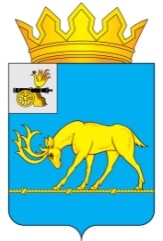 АДМИНИСТРАЦИЯ МУНИЦИПАЛЬНОГО ОБРАЗОВАНИЯ «ТЕМКИНСКИЙ РАЙОН» СМОЛЕНСКОЙ ОБЛАСТИПОСТАНОВЛЕНИЕот 01.12.2015   № 395                                                                               с. ТемкиноОб утверждении Перечня муниципальных услугВ соответствии с Федеральным законом от 27.07.2010 № 210-ФЗ «Об организации предоставления государственных и муниципальных услуг»,Администрация муниципального образования «Темкинский район» Смоленской области п о с т а н о в л я е т:1. Утвердить прилагаемый  Перечень муниципальных услуг (функций), предоставляемых Администрацией муниципального образования «Темкинский район» Смоленской области и муниципальными учреждениями.2. Настоящее постановление разместить на официальном сайте Администрации  муниципального образования «Темкинский район» Смоленской области.3. Контроль за исполнением настоящего постановления возложить на управляющего делами Администрации муниципального образования «Темкинский район» Смоленской области А.М.Муравьева.Глава муниципального образования «Темкинский район» Смоленской области                                              Р.В. ЖуравлевУтвержденпостановлением Администрациимуниципального образования «Темкинский район»Смоленской области от 01.12.2015 г.№395ПЕРЕЧЕНЬмуниципальных услуг (функций), предоставляемых Администрацией муниципального образования «Темкинский район» Смоленской области и муниципальными учреждениями№ п/пНаименование муниципальной услуги (функций)1.Муниципальные услуги, предоставляемые отделом по образованию Администрации муниципального образования «Темкинский район» Смоленской области и подведомственными организациями1.1.Выплата  компенсации части  платы, взимаемой с родителей (законных представителей) за содержание ребенка в муниципальных бюджетных образовательных учреждениях, реализующих основную общеобразовательную программу дошкольного образования.1.2.Организация отдыха детей в каникулярное время в лагерях дневного пребывания, организованных на базе муниципальных образовательных учреждений, реализующих общеобразовательные программы.1.3.Организация предоставления дополнительного образования детям.1.4.Организация предоставления общедоступного бесплатного дошкольного образования.1.5.Организация предоставления общедоступного и бесплатного начального общего, основного общего, среднего (полного) общего образования по основным общеобразовательным программам.1.6.Предоставление информации об образовательных программах и учебных планах, рабочих программах учебных курсов, предметов, дисциплин (модулей), годовых календарных учебных графиках.2.Муниципальные услуги, предоставляемые  органом по опеки и попечительству отдела по образованию  Администрации муниципального образования «Темкинский район» смоленской области2.1. Выдача заключения о возможности временной передачи ребенка (детей) в семью граждан, постоянно проживающих на территории Российской Федерации.2.2.Выдача заключения о возможности гражданина быть усыновителем.2.3.Выдача органами опеки и попечительства предварительного разрешения, затрагивающего осуществление имущественных прав подопечных.2.4.Выдача разрешения на изменение имени ребенка, не достигшего возраста 14 лет, а также на изменение присвоенной ему фамилии на фамилию другого родителя.2.5.Назначение опекунов или попечителей в отношении недееспособных или не полностью дееспособных граждан.2.6.Назначение опекуном или попечителем гражданина, выразившего желание стать опекуном или попечителем несовершеннолетних граждан.2.7.Объявление несовершеннолетнего полностью дееспособным (эмансипированным).2.8.Принятие органами опеки и попечительства решения, обязывающего родителей (одного из них) не препятствовать общению близких родственников с ребенком3.Муниципальные услуги, предоставляемые отделом экономики, имущественных и земельных отношений Администрации муниципального образования «Темкинский район» Смоленской области3.1.Подготовка и проведение торгов на право заключения договоров аренды муниципального имущества муниципального образования «Темкинский район» Смоленской области.3.2.Предоставление выписки из Реестра муниципального имущества муниципального образования «Темкинский район» Смоленской области.3.3.Предоставление земельных участков, государственная собственность на которые не разграничена или находящихся в собственности муниципального образования «Темкинский район» Смоленской области, и на которых расположены здания, строения, сооружения.3.4.Предоставление земельных участков по результатам торгов  (конкурсов, аукционов).3.5.Принятие решения о прекращении права постоянного (бессрочного) пользования или права пожизненного наследуемого владения земельными участками при наличии заявлений правообладателей об отказе от права.3.6.Предоставление земельных участков, находящихся в муниципальной собственности и земельных участков, государственная собственность на которые не разграничена, для целей, не связанных со строительством.3.7.Предоставление муниципального имущества муниципального образования «Темкинский район» Смоленской области в аренду (кроме земли).3.8.Рассмотрение обращений и заявлений граждан по вопросам защиты прав потребителей на территории муниципального образования «Темкинский район» Смоленской области.3.9.Согласование  списания имущества, переданного в хозяйственное ведение муниципальным унитарным предприятиям, и имущества, переданного в оперативное управление муниципальным учреждениям.4.Муниципальные услуги, предоставляемые архивным отделом Администрации муниципального образования «Темкинский район» Смоленской области4.1. Выдача архивных справок, архивных выписок, архивных копий.4.2.Оказание методической и практической помощи в работе по организации документов в делопроизводстве, отбору документов в состав Архивного фонда Российской Федерации и подготовке передачи их на постоянное хранение, подготовке нормативных и методических документов по вопросам делопроизводства и архивного дела.4.3.Организация информационного обеспечения граждан, органов государственной власти, местного самоуправления, организаций и общественных объединений на основе документов Архивного фонда Российской Федерации.4.4.Организация исполнения запросов российских и иностранных граждан, а также лиц без гражданства, связанных с реализацией их законных прав и свобод, оформления в установленном порядке архивных справок, направляемых в иностранные государства.5.Муниципальные услуги, предоставляемые  отделом по культуре Администрации муниципального образования «Темкинский район» Смоленской области и подведомственными организациями5.1.Дополнительное образование детей муниципального образования «Темкинский район» в сфере культуры и искусства.5.2.Музейное обслуживание населения муниципального образования «Темкинский район».5.3.Обеспечение условий для развития на территории муниципального образования физической культуры и массового спорта, организации и проведения официальных физкультурно-оздоровительных и спортивных мероприятий.5.4.Организация библиотечного обслуживания населения.5.5.Создание условий для организации досуга и обеспечение жителей услугами организаций культуры.6.Муниципальные услуги, предоставляемые отделом архитектуры, строительства, транспорта и ЖКХ Администрации муниципального образования «Темкинский район» Смоленской области6.1.Выдача разрешений на установку рекламных конструкций на соответствующей территории, аннулирование таких разрешений, выдача предписаний о демонтаже самовольно установленных вновь рекламных конструкций.6.2.Подготовка и выдача градостроительных планов земельных участков.6.3.Выдача разрешения на ввод объекта в эксплуатацию.6.4.Выдача(продление) разрешения на строительство, реконструкцию объектов капитального строительства на территории муниципального образования «Темкинский район» Смоленской области».6.5.Организация работ по переводу жилых помещений в нежилые помещения и нежилых помещений в жилые помещения.6.6.Согласование переустройства и (или) перепланировки жилых помещений7.Муниципальные функции, предоставляемые отделом архитектуры, строительства, транспорта и ЖКХ Администрации муниципального образования «Темкинский район» Смоленской области7.1.Осуществление муниципального жилищного контроля на территории муниципального образования «Темкинский район» Смоленской области7.2.Исполнение муниципальной функции по осуществлению контроля  за сохранностью автомобильных дорог   местного значения вне границ населенных пунктов в границах  муниципального образования «Темкинский район» Смоленской области  и в с.Темкино Темкинского района Смоленской области7.3.Технический  регламент работ по содержанию  автомобильных  дорог  общего  пользования   местного   значения  и  искусственных  сооружений   на    них      вне   границ населенных  пунктов  в границах  муниципального  образования   «Темкинский  район»  Смоленской  области  и  в  с.Темкино Темкинского    района  Смоленской  области8.Муниципальные услуги, предоставляемые отделом Администрации по организации и обеспечению исполнительно-распорядительных полномочий Темкинского сельского поселения8.1.Выдача выписок из реестра муниципальной собственности на объекты недвижимого имущества.8.2.Выдача документов (жилищного документа, копии финансово-лицевого счета, выписки из домовой книги, справок и иных документов).8.3.Постановка на учет граждан в качестве нуждающихся в жилых помещениях, предоставляемых по договорам социального найма.8.4.Рассмотрение          уведомлений о   проведении  публичных   мероприятий на территории Темкинского сельского поселения Темкинского  района  Смоленской   области.8.5.Заключение договоров бесплатной передачи в собственность граждан жилых помещений, находящихся в муниципальной собственности, занимаемых ими на условиях социального найма.9.Муниципальные услуги, предоставляемые Аппаратом Администрации муниципального образования «Темкинский район» Смоленской области9.1.Назначение, выплата и перерасчет пенсии за выслугу лет лицам, замещавшим муниципальные должности, должности муниципальной службы (муниципальные должности муниципальной службы) в органах местного самоуправления муниципального образования «Темкинский район» Смоленской области.